ПОЯСНИТЕЛЬНАЯ ЗАПИСКА.        Рабочая программа по родной литературе (татарской) для 10-11  классов МБОУ «Шыгырданская  средняя общеобразовательная школа №1” Батыревского муниципального округа Чувашской  Республики» разработана на основе следующих нормативных документов:      - Программа по татарской литературе для средней (полной) общеобразовательной школы с татарским языком обучения 1-11 классы, (Авторы-составители: Г.Р. Галиуллина , Д.Ф. Заһидуллина). Казань. Татарское книжное издательство, 2011 год (Одобрена решением федерального учебно-методического объединения по общему образованию (протокол от 16 мая 2017 г. № 2/17)      - Основной образовательной программы  МБОУ «Шыгырданская СОШ №1»;       - Учебного плана МБОУ «Шыгырданская СОШ №1» на 2023-2024 учебный год, утвержденного директором приказ №48 от 01.09.2023 г.      - Положения о рабочей программе МБОУ «Шыгырданская СОШ №1».Учебники по родной (татарской)литературе для 10-11 классов:ПЛАНИРУЕМЫЕ РЕЗУЛЬТАТЫ ОСВОЕНИЯ ПРОГРАММЫ          Результатом освоения программы по родной (татарской) литературе в основной общеобразовательной школе являются формирование у учащихся навыков восприятия, оценки художественного произведения, собственной нравственной позиции, воспитание эстетического вкуса, развитие творческого мышления, которые в целом станут средством для формирования мировоззрения и оценки окружающей действительности.Общими (метапредметными) результатами обучения татарской литературе являются следующие:- освоение учащимися навыков осознанного чтения литературного произведения, самостоятельного усвоения, воспитание интереса и любви к литературе;- формирование восприятия и представления о литературе как о духовном наследии народа, впитавшем в себя образ жизни и нравственные ценности нации;- развитие письменной и устной речи, умения понимать проблему, выдвигать гипотезу, структурировать материал, подбирать аргументы для подтверждения собственной позиции, при необходимости – умение ее корректировать, формулировать выводы, обобщать материал, умение выражать собственные чувства словами и одновременно с этим формирование у учащихся навыков коллективной работы;- формирование умения самостоятельно оценивать свою деятельность и окружающую жизнь, самостоятельно принимать решения и добиваться их исполнения;- формирование умения работать с разными источниками информации, находить ее, использовать в самостоятельной деятельности, структурировать ее, сравнивать, анализировать и оценивать;       Предметные результаты обучения татарской литературе в средней школе заключаются в следующем:В познавательной сфере:- умение осознанного чтения и восприятия литературных произведений разных родов и жанров, умение пересказать содержание (в отдельных случаях вопроизвести текст наизусть), умение приводить при необходимости цитаты из текста;- умение определять тему, проблему, идею прочитанного литературного произведения, характеризовать его героев и изображенного мира, определять принадлежность произведения к одному из литературных родов и жанров;- знание основных фактов жизненного и творческого пути писателей-классиков;- освоение навыков составления тезисов и плана прочитанного, выделяя смысловые части текста, характеризовать героев, определять в произведении сюжет, особенности композиции и изобразительно-выразительные средства языка, понимание их роли;-умение участвовать в диалоге по прочитанным произведениям, аргументированно отстаивать свою точку зрения и учитывать чужое мнение; умение применять основные термины литературоведения.В ценностно-ориентационной сфере:-приобщение к духовно-нравственным ценностям национальной литературы;- сформирование собственного отношения к литературным произведениям и их оценка;- умение интерпретировать изученные литературные произведения;- усвоение навыка определения авторской позиции и формирования собственного отношения к ней;В эстетической сфере:- формирование общего представления об образной природе литературного произведения и умения чувствовать его эстетическую ценность;- формирование у учащихся способности понимать и оценивать литературный текст в его эстетической завершенности, понимать важную роль литературных и изобразительно-выразительных языковых средств, особенностей образного мира;- умение сравнивать и оценивать произведения татарской и русской литературы, умение определять сходства и различия героев и нравственных идеалов.       Современные учащиеся подросткового возраста значительно отличаются от предыдущих поколений. Они растут и воспитываются в окружении различных источников информации, таких как телевидение, радио, Интернет и др., получая большой объем информации. Нередко эта информация оказывает негативное влияние на душевный мир детей. Поэтому в качестве личностных результатов особую значимость приобретает следующее:-активизация чувства ответственности у учащихся;- формирование положительного отношения к учебной деятельности и к труду;- развитие самосознания ребенка, воспитание любви к нации, к Родине, воспитание чувств гордости и гражданского сознания;- объяснение нравственных норм и правил общественной жизни;- формирование навыка использования для решения познавательных и коммуникативных задач различных источников информации (словари, энциклопедии, Интернет-ресурсы и др.).      Межпредметными результатами обучения татарской литературе в средней школе являются следующие:-формирование у учащихся навыков самостоятельного познания и усвоения литературных произведений при помощи других видов искусства, формирования постоянного интереса к литературе и искусству;- воспитание уважения в отношении татарского языка, к его красоте и богатству;- сохранение межкультурных связей, формирование у учащихся представления о литературе и культуре других народов, воспитание уважения к литературе других народов, воспитание толерантности.      Обучающийся научится в 10-11 классах.      Рабочая программа учебного предмета «Родная (татарская) литература» для общеобразовательных организаций с обучением на татарском языке (10-11 классы) ориентирована на воспитание и развитие качеств личности, отвечающих требованиям современного информационного общества, задачам построения российского гражданского общества на основе принципов толерантности, диалога культур и уважения многонационального, поликультурного и поликонфессионального состава; гарантирует соблюдение права каждого учащегося на получение качественных знаний по татарской литературе и предусматривает ознакомление учащихся на ступени основного общего образования с историей татарской литературы как с процессом развития и многовековой истории национальной культуры, с основными особенностями отдельных периодов ее развития; предусматривает обучение пониманию новизны в творчестве отдельных выдающихся литераторов, умению формировать объективные выводы и отношение, а также обеспечивает сохранение психического и физического здоровья детей.  Обучение татарской литературе на уровне среднего общего образования включает в себя формирование необходимых для понимания литературного произведения и творчества писателя теоретических знаний и творческих навыков, а также знакомство учащихся с материалами о национальной культуре татарского народа. В основе содержания и структуры данной программы лежит концепция освоения истории литературы как непрерывного процесса.  Содержание10-11 классы       Изучение татарской литературы в старших классах направлено на формирование в систематизированном виде у учащихся представления об историческом развитии литературы и посредством этого более глубокого понимания взаимосвязи классической и современной литературы.          Материал для изучения предлагается в соответствии с этапами развития литературы. Изучаемые произведения идут друг за другом в хронологической последовательности, в отдельных случаях учитель, исходя из какой-либо цели, может менять их местами.  Принимая во внимание возрастные и познавательные способности учащихся, в старших классах происходит усложнение литературного материала, связанное с увеличением объема произведений и изучения их в рамках литературного процесса.       Анализ произведений татарской литературы в старших классах должен также способствовать формированию целостного представления о литературном процессе. Варианты изучения художественных произведений: чтение отдельных произведений и их анализ, чтение и обсуждение, внеклассное чтение. Но в каждом случае должны учитываться вышеприведенные критерии и требования.        История литературы    Древняя татарская литература (5–12 века)  Общетюркская литература. Орхоно-Енисейские эпиграфические памятники.      Средневековая литература. Три направления древней и средневековой татарской литературы (религиознодидактическое, суфийское и ренессансное). Развитие национальной литературы, ориентируясь на традиции восточной литературы и основываясь на идеологию и философию ислама. Взаимопроникновение религиозных мотивов, утверждающих единобожие, и светских мотивов о справедливом правителе, гуманной личности. Концепция нравственно совершенного, справедливого, гуманного, терпеливого, милосердного, обладающего внешней и внутренней красотой человека. Жанровое многообразие, особенности функционирования восточных жанров.      Культура Булгарского периода (12 век –1 пол. 13 века). Поэма Кул Гали «Сказание о Йусуфе».       Культура Золотоордынского периода (13 век –1 пол. 15 века). Поэма С.Сараи «Гулистан бит тюрки». Котб, поэма «Хосров и Ширин».       Культура периода Казанского ханства (1 пол. 15 века – 2 пол. 16 века). Творчество Кул Шарифа, Мухаммедьяра.      Культура периода застоя (2 пол. 16века – 1 пол. 19 века). Хикметы М.Колый. Творчество Г.У.Имяни.       Литература периода возрождения.  Литература первой половины XIX века. Творчество Г. Кандалый, Акмуллы.       Литература второй половины XIX века. Просветительское движение. Зарождение реализма. Просветительский реализм, его основные признаки, воплощение просветительских идеалов. Изображение жизни простого человека в переплетении с судьбой нации. Концепция образованного, просвещенного человека, особенности его изображения. Новые литературные роды и жанры. Образование, просвещение, нравственность, воспитание как основные темы и мотивы в литературе этого периода. Необходимость возрождения и развития татарской нации, судьба женщин, приобщение к достижениям передовых культур, в особенности русской культуры – актуальные вопросы в литературе. Новшества в проявлении светских и религиозных мотивов. Борьба старого и нового как основной конфликт в произведениях.      Культура начала XX века. Начало XX века – период ускоренного развития татарской литературы. Изменения в социально-политической жизни, их влияние на общественнополитическую и творческую мысль, синтез востока и запада в культуре. Особенности реалистического и романтического изображения действительности в литературе. Характерные особенности героев-современников в литературе этого периода, гисъянист, одиночка, герой, находившийся на перепутье, герой, посвятивший себя служению нации, герой в состоянии подавленности и др. Нравственно-философские и литературноэстетические искания авторов, опыты.      Переход от просветительского к критическому реализму. Обогащение литературы с точки зрения литературных направлений и течений. Модернистские течения: импрессионизм, символизм. Активизация проблем нации. Появление новых типов героев. Попытки поновому ответить на вопросы о духовной свободе, вере, ограниченности жизни, жизни и смерти, красоте.       Творчество Г.Ибрагимова, Г.Исхаки, Г.Тукая, С.Рамиева, Дэрдменда, Г.Камала, Ф.Амирхана, М.Файзи, Г.Кулахметова. Противоречивое развитие литературы 1920-1930-ых годов.  Исключение из литературного процесса романтизма и модернистских течений (символизм, имажинизм, футуризм и др.), утверждение социалистического реализма как основного литературного метода. Произведения, продолжающие традиции предыдущих эпох. Произведения, посвященные строительству новой жизни.  Творчество М.Галяу, К.Тинчурина, Г.Рахима, Х.Такташа. Культура военного периода. Великая Отечественная война, ее влияние на литературу. Основные темы и проблемы в произведениях. Взаимоотношениямежду писателем и обществом.  Творчество М.Джалиля, Ф.Карима, А.Еники, Ф.Хусни.  Культура послевоенного периода (1950–1960-ые годы). Положительное влияние на литературу полудемократических перемен периода «оттепели».  Творчество Х.Туфана, Х.Вахита.  Культура 1960–80-ых годов. Возвращение литературы к национальным основам. Появление новых жанров, тем и мотивов, литературных форм. Стремление литературы к новизне: обращение к новым литературным течениям, жанровым формам, темам, поиски в области литературного героя. Оживление традиций, поиски знаковых особенностей нового общества, новый герой. Деревенская проза. Эпическое воплощение образов Родины, страны, народа; размышления о взаимоотношениях личности и общества, о чувстве гражданственности, о судьбах народов, о духовном мире человека, о ценностях эпохи. Постановка проблем о независимости, о свободе личности и свободе мысли. Оживление романтического направления. Появление другой оценки революции 1917 года и новой жизни после нее. Изображение темы войны в ином аспекте.  Творчество А.Еники, С.Хакима, А.Гилязова, Г.Ахунова, М.Магдиева. Культура 1980–2000-ых годов. Возрождение татарской литературы на рубеже ХХ–ХХI веков. Созвучность тенденций в литературе этого периода с поисками в литературе начала ХХ века. Развитие в реализме: типизацияпообщественно-классовому принципуподнимается на общечеловеческийуровень.Появление литературных произведений, критически оценивающих советскую и постсоветскую эпоху, создающих образ великих этапов в истории страны через призму противостояния человека и общества.  Творчество И.Салахова, Ф.Байрамовой, М.Хабибуллина, Т.Миннуллина, И.Юзеева, Г.Афзала, Р.Файзуллина, М.Аглямова, Зульфата. Культура 2000–2010-ых годов. Выдвижение на передний план психологического начала, утверждение понятия о том, что жизнь и внутренний мир отдельного человека выше исторической и социальной действительности. Воссоздание процессов сознания и бессознательного человека. Активизация мифологических, условно-символических образов, раскрытие с их помощью национальной проблематики в новой плоскости, изображение национального чувства и самобытности в качестве силы, способной противостоять тоталитарной идеологии. Творчество М.Кабирова, З.Хакима, Р.Зайдуллы. Мировой литературный процесс. Различные связи между татарской, русской и зарубежной литературами. Вечные темы и образы.10 класс      Раздел 1.      Древнетюркская литература.  Историко-литературные сведения о тюрках и предках татарв V-ХII вв. Древние тюркские государства, религиозные верования и письменность древних тюрков. Принятие булгарами (922) ислама. Тюрко-татары в контексте Восток и Запад. Этногенез казанских татар.       Художественное наследие общетюркской эпохи: памятники рунического, уйгурского и арабского письма. Общие характеристики: целостный взгляд на мир; нерасчлененность автора и героя, человека и природы в целом; рассказывание событий прошлого и использование приема повтора наиболее значимых ситуаций; обращение к циклическому сюжету и представление бытия как единства противоположностей: Добра и Зла, Жизни и Смерти, Единства и Разбросанности и др.; принцип сопричастности и воспевание подвигов; склонность к нравоучению и другие свойства проявляются как на микроуровне высказывания, так и на макроуровне художественного целого.       Орхоно-Енисейские памятники,отражение в них истории, верований, особенностей художественного мышления древних тюрков. Первый тюркский автор Йоллыг-Тегин, подписавший под текстами резвернутых эпитафий в честь Бильге-кагана и Кюль-тегина.                Диване лҿгат эт-тҿрк» («Словарь тюркских наречий», 1072-1074) Махмуда Кашгари – один из источников по изучению древнетюркского фольклора и письменной литературы.     «Котадгу белек» («Благодатное знание», 1069) Юсуфа Баласагунского – первая классическая поэма тюркских народов. Основные образы, гуманистическое содержание произведения и его связь с ренессансной литературой Востока.      Тюркские поэты-суфии XII века Ахмед Ясави и Сулейман Бакыргани. Краткая характеристика суфийских стихов, включенных в «Диване хикмҽт»  («Сборник мудрости») Ясави и «Бакырган китабы»(«Книгу Бакырган»).     Раздел 2.     Средневековая татарская литература.  Период традиционализма и следования канону.Образцом устойчивых норм и правил создания художественных произведений для тюрко– татарских художников слова является арабская и персидская литература.     Основные тенденции и этапы развития татарской литературы в Средневековье, генезис литературного творчества, соотнесенность татарской литературы с историческим процессом, закономерности ее эволюции.      1. Булгаро-татарская литература (XII- первая пол.ХIII вв.) Развитие литературы под сильным влиянием арабо-персидской мусульманской культуры. Ходжа Ахмед ал-Булгари, его книги «Тарикать эл– болгария» («Суфийский путь Булгарии»), «Ал-фаваид» («Пользы нравоучения»), «Ал-Джамиг» («Всеобъемлющий»). Писатель и ученый Дауд Сувари Саксини, книга дидактико-назидательного характера на персидском языке «Бахджат ал-энвар мин хакикат ал-асрар» («Красота лучей из истины тайн»). Труд по медицине «Ат-тирйак» («Большое противоядие», 1220-1221) Таджеддина Булгари. Ученый, историк Ягкуб ибн Нугман, «История Булгара». Знаковое произведение периода Булгарского государства – романтическаяпоэма Кул Гали (ок.1183-между 1233 и 1240) «Кыйссаи Йосыф» («Сказание о Йусуфе», 1233).       2. Татарская литература эпохи Золотой Орды (вторая пол.XIII-первая пол.XV вв.) История и культура Золотой Орды. ТворчествоКутба «Хҿсрҽү вҽ Ширин» («Хосров и Ширин», 1342), Саифа Сараи «Гҿлстан бит-тҿрки» («Гулистан бит-тюрки», 1391), Хорезми «Мҽхҽббҽтнамҽ» («Книга любви», 1353) как основа художественного наследия данного периода. Прославление божественного промысла составляет концептуальную стержень произведений, обогащенных информативным материалом  философского, космогонического, этического характера. Поиск героями истины приводит их к пониманию основ мироздания, смысла жизни, законов мусульманского миропонимания.      Религиозно-суфийское направление в тюрко-татарской литературе: «Кыйссас ҽл-ҽнбия»(«История пророков», 1310) Рабгузи, «Нҽһҗ ҽл-фҽрадис» («Путь в рай»,1358) Махмуда Булгари. Контаминация религиозно–этических учений с художественной формой его воплощения. Каноничность композиции: та или иная мысль религиозного или морально-этического содержания иллюстрируется затем в рассказе судьбами героев, их отношениями. Большинство сюжетов заимствованы из арабских и персидских источников. Представление жизни как пересечение двух временных отрезков: быстротечной земной и вечной потусторонней.  Отражение распада Золотой Орды в фольклорном эпосе «Идегей»(первая пол.XVв.). Художественные особенности дастана.        3. Татарская литература периода Казанского  ханства  (вторая  пол.  ХV – первая пол.  ХVI вв.)  Общая характеристика татарской литературы эпохи Казанского ханства – начального периода собственно национальной литературы (Мухаммед Амин, Кул Шариф, Умми Камал). Гуманистическая дидактика поэм «Тҿхфҽи мҽрдан» («Дар мужей») и «Нуры содур» («Свет сердец») поэта Мухаммедьяра. Основные суфийские мотивы в творчестве поэтов времен Казанского ханства.        4. Татарская литература позднего Средневековья (вторая пол.XVIпервая треть XIXвеков) Присоединение Казанского ханства к русскому государству (1552). Появление в литературе исторических хроник и героических повествований. Отражение кризисного состояния татарского общества в хикметах – философских изречениях Мэвла Колый. Обращение поэта к трагическим конфликтам, осмысленным в духе гуманистической и религиозно-суфийской литературы. Трансформация стиля суфийских произведений в творчестве М. Колыя: параллель суфий – совершенный человек (аль–инсан аль–камиль); особенность субъектно-объектной организации стихов.      Сдвиг в сторону развития светской литературы с начала ХVIII в.: активизация интереса к истории своего народа, к изучению памятников духовной и материальной культуры. Жанр очерка об исторических событиях: «Гарызнамҽ» («Записки опротестования» или «Письмо к царице») Батырши, комментарии Рахимкула Абубекирова к оде Габдулманнана Муслюмова, «Казан алыну хикҽяте» («Сказ о завоевании Казани»). Жизненная простота, бытовой разговорной язык, при помощи чего описываются каждодневные бытовые ситуации в творчестве Габди. Упрощение жанра назидания. Формирование жанра саяхатнаме (Исмагил Бекмухаммедов  о путешествии в Индию в 1751 г.), его разновидности – хаджнаме, путевых записок, рассказывающих о паломничестве в Мекку.         Религиозное реформаторство: Таджеддин Ялчыгул (1768-1838), Габденнаср Курсави (1776-1812).  Творчество Г. Утыз Имяни (1754-1834) как переходное явление от затянувшегося Средневековья к эпохе просвещения. Трактовка этикоэстетических проблем прекрасного, разума и знания, души и тела через призму исламского фундаментализма, основанного на Коране.       Раздел 3. Татарская литература XIX века. Особенности общественной и культурной жизни татар в XIX веке. Появление просветительской идеологии, новых жанровых и стилевых структур, которые стали основой для становления татарской светской национальной культуры ХХ в. Трансформация традиций средневековой религиозно-дидактической и суфийской литературы.       Использование в новых условиях традиций средневековой религиознодидактической и суфийской литературы в творчестве поэтов А. Каргалый, Х. Салихова, Ш. Заки, Г. Чокрый и др. Романтические поэмы-сказания Бахави «Бүз егет» («Буз джигит»), Ахмета Уразаева Курмаши «Таһир и Зҿһрҽ»  («Тахир и Зухра»).       Просветительское движение у татар. Просветительская деятельность Г. Курсави, И. Хальфина, К. Насыри, Ш. Марджани, Х. Фаизханова, И. Гаспринского и др.      Научная и литературная деятельность Каюма Насыри(1825-1902). Традиции восточной обрамленной повести в сказаниях «Ҽбугалисина» («Ибн Сина») и «Кырык вҽзир турында» («О сорока везирях»). Культ разума, любовные мотивы в новеллах К. Насыри.       Становление реалистической поэзии в творчестве Акмуллы (18311895), Якова Емельянова (1848-1898) и др. Критика ими конкретных носителей зла. Обращение к народному языку и изобразительным средствам фольклора.        Габделжаббар Кандалый (1797-1860) – один из своеобразных поэтов данной эпохи, чье творчество оказало влияние на зарождение и развитие татарской просветительской литературы.        Становление татарской реалистической прозы. Национальный колорит в прозе Мусы Акъегетзаде(1864-1923) и Захира Бигиева (1870-1902). Традиции русской классической литературы в изображении женских характеров. «Меңнҽр, яки гүзҽл кыз Хҽдичҽ»(«Тысячи, или красавица Хадича», 1887) – первый роман европейского типа в истории татарской литературы.         Проза Закира Хади (1863-1933) и  Шакира Мухаммедова (1865-1923) как переходное явление от просветительского реализма к критическому. Рассказы З.Хади на тему эмансипации татарской женщины.        Сатирическое изображение купцов в рассказах Шакира Мухаммедова(1865-1923). Разоблачение ложного патриотизма татарских богачей в повести «Япон сугышы яки Батыргали агай» («Японская война или Господин Батыргали»). Актуальность таких тем как необходимость возрождения и развития татарского народа, судьба татарских женщин, ориентация на ведущие культуры, в особенности на русскую. Борьба между старым и новым как основной конфликт в произведениях.      Развитие жанра саяхатнамэ, проявление в нем просветительских взглядов авторов, критики невежества и отсталости, старой системы обучения, положения женщин в обществе, и призыва к просвещению нации, возвышению ее до вершин европейской цивилизации, овладения европейской культурой.       Раздел 4. Татарская литература начала XX века. Культурно-общественная и литературная ситуация в начале ХХ века. Трансформация эстетической, общественной мысли у татар. Синтез восточных и западных традиций в литературе. Плюрализм художественных поисков,  литературных направлений, течений, стилей, приемов и т.д.  Ведущие художественные методы – реализм и романтизм европейского типа, достигающие завершенности во всех жанрах литературы.      Формирование критического реализма в творчестве Г. Исхаки, Ф. Амирхана, Г. Камала, Г. Тукая, М. Гафури, Н. Думави.        Утверждение романтизма в творчестве С. Рамеева, Дардменда, С. Сунчаляя, Ш. Бабича, Г. Ибрагимова, С. Джаляля, М. Файзи и др. Соотнесенность реализма и романтизма в татарской литературе начала XX века с различными модернистскими течениями, стилем, приемами – символизмом, импрессионизмом, экспрессионизмом, экзистенциализмом. Установка на психологизм.        Татарская поэзия начала ХХ века. Габдулла Тукай (1886-1913) – выдающийся татарский поэт, лирик и сатирик, публицист и литературный критик. Традиции средневековой восточной литературы в поэзии и прозе Тукая. Переводы басен Крылова. Уральский и Казанский периоды творчества Г. Тукая. Утверждение идеалов национально-освободительного движения, призыв к борьбе против феодальных пережитков в произведениях: «Хҿррият хакында» («О свободе»), «Сҽрлҽүхҽсез» («Без названия»), «Сорыкортларга» («Паразитам»), «Государственная Думага» («Государственной думе»), «Миллҽтҽ» («Националист»), «Кҿзге җиллҽр» («Осенние ветры»). Особенности отражения в них социальных мотивов. Тукай – сатирик («Мҿридлҽр каберстаныннан бер аваз» («Голос с кладбища мюридов»), «Ишан»(«Ишан») и др.). Сатирическая поэма Тукая «Печҽн базары, яхуд яңа Кисекбаш»(«Сенной базар, или Новый Кисекбаш») и традиции назира.  Выражение утраченных надежд и веры в  светлое будущее татарского народа в стихотворениях «Китмибез» («Не уйдем»), «Ҿзелгҽн ҿмид» («Разбитая надежда»), «Кыйтга» («Отрывок»), «Татар яшьлҽре» («Татарская молодежь»). Идеализация образов ученого-просветителя, религиозного реформатора  Шигабутдина Марджани, писателя Гаяза Исхаки, революционера Хусаина Ямашева («Шиһаб хҽзрҽт» («Шигаб хазрет»), «Улмы? – Ул» («Кто он?»), «Мҿхҽрриргҽ» («Писателю»), «Даһигҽ» («Гению»), «Хҿрмҽтле Хҿсҽен ядкяре» («Светлой памяти Хусаина»)).  Коранические мотивы в творчестве Габдуллы Тукая. Молитвенная лирика поэта («Китап» («Книга»), «Ана догасы» («Молитва матери»), «Кичке азан» («Вечерняя мольба»)).         Сагит Рамиев (1880-1926). Основные гисьянистские (бунтарские) мотивы в поэзии Рамиева. Богоборческие настроения, утверждение идеалов свободной личности, воспевание красоты возлюбленной и сельской природы в стихотворениях «Таң вакыты» («На заре»), «Мин» («Я»), «Син» («Ты»), «Ул» («Она»)  и др.         Дэрдменд (Закир Рамиев, 1859-1921). Особенности философской лирики Дэрдменда, тяготение поэта к историческим конфликтам, к национальной и общечеловеческой тематике, экзистенциальным мотивам в стихотворениях «Кораб» («Корабль»), «Без» («Мы»), «Бүзлҽрем маналмадым» («Не омочил я свой саван»), «Гҿрлҽгҽн сулар...» («Бурлящие воды»), «Видагъ» («Расставание»), «Хҽят» («Жизнь»), «Куанды ил» («Ликовала страна») и др. Утонченная техника стиха, символическая и импрессионистическая образность, психологизм и философичность лирики Дэрдменда.         Татарская проза начала ХХ века. Фатих Амирхан (1886-1926). Критика феодальной косности, утверждение просветительских идеалов, утопических воззрений в сатирической повести «Фҽтхулла хҽзрҽт» («Фатхулла хазрет»). Художественные эксперименты в творчестве Амирхана. Особенности воплощения женской тематики в рассказе «Татар кызы» («Татарка») и повести «Хҽят» («Хаят»).        Творчество Гаяза Исхаки (1878–1954) в контексте истории татарской литературы. Просветительский период творчества писателя (1897-1904). Дидактический рассказ «Тҽгаллемдҽ сҽгадҽт» («Счастье –  в знании», 1897). Вершинное явление начального периода творчества – просветительская антиутопия «Ике йҿз елдан соң инкыйраз» («Исчезновение через двести лет», 1902-1904) о вырождении и уходе булгар (татар) с арены истории в результате феодальной косности, экономической отсталости, моральной распущенности. Творчество Исхаки в десятые годы (1911-1918). Повесть «Остазбикҽ»(«Остазбикэ», 1910, опубл. 1915). Высокая оценка автором традиций ислама, имамства, семейного счастья и любви к детям. Разоблачение         политики         национально–колониального гнета, насильственной христианизации в романтической трагедии «Зҿлҽйха» («Зулейха», завершена в 1912 г.). Повесть «Ул ҽле ҿйлҽнмҽгҽн иде» («Он еще не был женат» (1916), посвященные показу межнациональных отношений в любви, браке и воспитании детей. Шариф Камал (1884-1942) – углубление принципов критического реализма в повести «Акчарлаклар» («Чайки»), импрессионистический   стиль   произведений   Шарифа   Камала.   Комедия «Хаҗи ҽфҽнде ҿйлҽнҽ»(«Господин Хаджи женится»).        Галимджан Ибрагимов (1887-1938) – выдающийся романтик в татарской литературе начала XX века. Исключительные характеры, необычные ситуации, проблема свободы личности в повести «Татар хатыны нилҽр күрми» («Судьба татарки»). Культ любви, природы и искусства в рассказах «Уты сүнгҽн җҽһҽннҽм»(«Угасший ад»), «Сҿю –  сҽгадҽт» («Любовь – счастье»), «Диңгездҽ» («В море»). Татарская драматургия начала ХХ века. Творчество Галиасгара Камала (1879-1933): от просветительства – к реализму. Критика татарского общества через показ жизни татарских купцов и мелких торговцев.         Романтическая драматургия Мирхайдара  Файзи (1891-1928).         Раздел 5. Татарская литература первой половины XX века (1917конец 1930-х гг.). Сложность процесса  развития татарской литературы после 1917 года. Литературные традиции в новых условиях. Принципы периодизации истории татарской литературы ХХ века.  1.  Литература эпохи революций и гражданской войны. Революции 1917  года и судьба татарской литературы. Идейноэстетическое размежевание писателей.          2. Литература 20-х годов (1921-1934). Творческие объединения 20-х годов («Октябрь», «Сульф»). Образование РАПП и ТАПП.  Существование двух течений в литературе: 1) защита свободы творчества, его многообразия; 2) стремление к нормативной эстетике, попытки управления литературой, преобладание этой тенденции к концу 20-х годов. Противоречивое отношение к литературному наследию. Многообразие творческих методов и направлений в первой половине 20-х годов. Сосуществование реализма, романтизма, натурализма, а также модернистских течений  в форме имажинизма (К. Наджми «Ҿермҽлҽр» («Вихри», 1924) и футуризма (А. Кутуй «Кҿннҽр йҿгергҽндҽ» («Когда бегут дни», 1925), символизма (Х. Такташ). Попытки художественного осмысления революции и Гражданской войны: возрождение героических повестей и рассказов, посвященных событиям революций, строительства новой жизни, коллективизации. Особенности развития поэзии в 20-е годы: сближение ее с действительностью; осуществление синтеза лирики и эпоса; поэтизация повседневности; творческие искания в области формы стиха, жанров и стилей (Х. Такташ, Х. Туфан, К. Наджми, Г. Кутуй,  и др.).  Основные этапы творчества Х. Такташа: 1916-1923 («Җир уллары трагедиясе» («Трагедия сынов земли»)); 1924-1931 («Ак чҽчҽклҽр» («Белые цветы»), «Болай... гади җыр гына» («Так… просто песня…»), «Югалган матурлык» («Утраченная красота»), «Мокамай»(«Мукамай»)). Гисъянизм как своеобразное  модернистское течение национальной поэзии (Х.Такташ «Гыйсъян» («Гисъян», 1923); «Такташ үлде»(«Такташ умер», 1923)). Активизация романной жанровой традиции. Попытка эстетически соотносить судьбу личности с эпохальными событиями, зачастую рисуя дореволюционную жизнь в излишне темных тонах. Формирование эстетики социалистического реализма с его особыми требованиями (жизнеподобная поэтика; социально–политическая детерминация характера; четко определенные амплуа в системе персонажей, определенный круг тем, и т.д.). Стремление прозаиков старшего поколения к возрождению дореволюционных завоеваний символизма, авангардных поисков в области формы, обращение к языку символов, религиозному подтексту (Ф. Амирхан, Х. Такташ, М. Файзи, К. Тинчурин, Ф. Борнаш, Гали Рахим и др.). Сатирическая проза 1920-х годов. Попытка иронической трактовки социалистических преобразований (сатирический шарж «Шҽфигулла агай» («Шафигулла агай»), 1924, Ф. Амирхана), гротеск и авторская ирония.        3. Литература 30-х годов (1934-1941). Общественно-историческая и литературная жизнь 30-х годов. Первый съезд советских писателей и образование Союза писателей Татарстана (1934). Культ личности  и волна репрессий. Формирование литературы социалистического реализма.        Обращение поэтов к традициям устного народного творчества (Х. Туфан «Ак каен» («Белая береза»), 1933; А. Файзи «Умырзая» («Подснежник»), 1933; С. Хаким «Юксыну» («Тоска»), 1938).  Активизация песенного жанра. Романтическое изображение нового человека  (Г. Кутуй «Тапшырылмаган хатлар» («Неотосланные письма»), 1935). Особенности творческой манеры прозаика, композиция повести. Татарская литература, созданная в эмиграции. 11 класс       Татарская литература первой половины XX века (1941конец 1950-х гг.).      1. Литература периода Великой Отечественной войны (1941-1945). Великая Отечественная война и татарские писатели. Роль литературы в годы войны. Развитие поэзии, «малых» жанров прозы и драматургии. Патриотический пафос. Главная тема – защита родины от внешних врагов.  Основные образы, мотивы и поэтика поэзии военных лет, развитие поэтических жанров. Усиление публицистичности в поэзии. Возрастание интереса к жанру баллады с его возможностями обращения к сказочно– мифологическим сюжетам, структурам, образам с целью углубления конфликта защитника родины и врага в параллели с традиционным конфликтом добра и зла.         Творчество М. Джалиля. Эволюция идейно-эстетических взглядов поэта. Особенности фронтовой лирики (Сборник «Тупчы анты» («Клятва артиллериста»)). История создания и возвращения на Родину цикла стихов «Моабитские тетради».  Роль и значение творчества М. Джалиля для  развития татарской поэзии.       Фронтовая поэзия Ф. Карима. Особенности воссоздания лирического героя-солдата, защитника. Развитие жанра поэмы и усиление романтических тенденций в творчестве поэта.  Активизация малых жанров прозы, прежде всего, нэсер. Сближение рассказа с очерком. Противоположный процесс – раздвижение эстетических рамок жанра рассказа.             Преобладание философско-психологической установки, стремления  взглянуть на войну с точки зрения душевных переживаний, с высоты общечеловеческих ценностей в раннем творчестве А. Еники, И. Гази («Бала» («Дитя», 1941), «Бер генҽ сҽгатькҽ» («Только на час», 1944), «Ялгыз каз» («Одинокий гусь», 1943) А. Еники, «Ана» («Мать», 1942), «Малай һҽм эт» («Мальчик и собака», 1943) И. Гази). Повесть военных лет: количественный спад, усиление публицистического пафоса.        Возрождение традиций лирической исповеди. Повесть «Йҿзек кашы» («Перстень», 1942) Ф. Хусни, рассказывающая о любви и верности, дружбе и предательстве, в которой сильны лирическое и психологическое начала, рассматривающая войну как момент испытания, подвергающий проверке нравственную чистоту и порядочность человека.       В повести «Рҿстҽм маҗаралары» («Приключения Рустама», 1944) А. Кутуя захватывающая приключенческая форма о реализации гипотезы обретения невидимости, сочетающаяся с непоколебимой верой в победу.         2. Литература послевоенных лет (1945-кон.50-х гг.). Политическая и литературно-общественная ситуация: радость победы, надежда на улучшение жизни. Споры о положительном герое в татарской литературе.  Тема Великой Отечественной войны остается главной: чувствуется очерковость, продолжается рост приключенческого начала, психологизма, героико-романтической линии. В татарскую прозу возвращаются социально-бытовые рассказы, посвященные производственным, этическим проблемам жизни. Особую популярность завоевывают произведения, изображающие жизнь тыла в единой связке с фронтом, раскрывающие восприятие людьми великой трагедии, где величие духа человеческого, твердость характера и глубина чувств испытываются войной. Такая установка преобладает и в драматургии.  После длительного перерыва, в 1950-е гг. жанр романа переживает период возрождения, обогащается героико-романтическими,  биографическими и автобиографическими, социально-психологическими, героико-революционными разновидностями. В эти годы преобладающими в литературе остаются проблемы строительства новой жизни, коллективизации, воспитания советского человека, героической борьбы против немецких захватчиков. Объединяющим романы 1950-х гг. стержнем является мотив пути, движения (перемещения героя, внутренняя трансформация героя, путь к победе, символ перехода от старой жизни – к новой), который лежит в основе сюжета. Жанр романа позволяет татарской литературе, не нарушая жизнеподобия, заново осмыслить панораму событий переломных эпох во всех деталях и проследить изменения во внутреннем мире, психике человека.  Повести 1950–х гг. открыли татарскую деревню с совершенно иной стороны, где конфликт между устаревшим и новым взглядами на жизнь обнажил многие проблемы советской действительности.  С одной стороны, авторы верили в способность человека перестроить мир, и поэтому в центре внимания были самоотверженные герои–активисты.  С другой, в повестях раскрывалась вся острота, напряжение колхозного строительства, узость мышления сидящих на высоких постах, их нравственное очерствение и стремление к личному материальному обогащению («Саз чҽчҽге» («Болотный цветок», 1955), «Рҽшҽ» («Марево», 1962) А. Еники, «Авыл ҿстендҽ йолдызлар»(«Любовь под звездами», 1955) Ф. Хусни). Тенденция к сближению определенных признаков эпики и лирики, субъективизация повествования стали одним из ведущих в прозе второй половины ХХ века. Послевоенная татарская литература теряет романтику строительства советской жизни – ей на смену пришел жестокий стандарт, но находит ее в  социалистическом обновлении города. В производственные романы «Хҽзинҽ»(«Клад», 1963) Г. Ахунова, «Сүнмҽс утлар» («Огонь неугасимый», 1958) А. Абсалямова, «Гади кешелҽр» («Обыкновенные люди», 1955) И. Гази и др. переносится вера писателей в способность человека перестроить мир так, чтобы каждый нашел в нем счастье при помощи труда – облагораживающего и перестраивающего сознания людей.  Лиризация прозы, преломление мира в индивидуальном сознании, моноцентричность повествования и монологизация, смысловая и образная насыщенность, усложненность тропов и суггестивность в дальнейшем стали отличительной чертой творчества ведущих прозаиков (А. Еники, Ф. Хусни, М. Магдеев, Г. Сабитов, А. Баянов, М. Галиев и др.).  В поэзии объединяющим началом стало стремление оценить трагедию военного лихолетья, трагедию потерь, которая отражалась страдательной стороной, и воспеть гордость за солдата–победителя, наблюдается дальнейшее развитие темы труда. В то же время усиливаются философское и социально-политическое начала.        Этапы творчества Х. Туфана. Исповедальность. Особенности поэтики и стиля («Агыла да болыт агыла» («Летят облака»), «Кайсыгызның кулы җылы» («Чьи руки теплее»), «Чҽчҽклҽр китерегез Тукайга» («Принесите цветы Тукаю»), «Киек казлар» («Дикие гуси»), «Сиңа» («Тебе»), «Ҽйткҽн идең»(«О сказанном тобой») и др.).         Раздел 7. Татарская литература второй половины XX века (1956-1990 гг.). Политическая и литературно-общественная ситуация конца 50-х – 80-е годы. «Оттепель» (февраль 1956-август 1968), период застоя (семидесятые годы). Возвращение в литературу реабилитированных писателей. Две тенденции в литературном процессе этих лет: 1) официальная, опирающаяся на идеологические ценности марксизма-ленинизма; 2) традиционно гуманистическая, основанная на нравственно-эстетических ценностях многовековой татарской литературы. Формирование «критического направления» в прозе и драматургии тех лет. «Оттепель» в общественно-культурной жизни страны ввела в литературный оборот прежде табуизированные темы и мотивы. В жанре рассказа это, прежде всего, тема культа личности. Так же впервые была затронута проблема вынужденной жизни в эмиграции («Безнең ҿй ҿянкелҽр астында иде» («Наш дом находился под ивой», 1967) М. Юныс). Кроме того, жанр позволил писателям обратить внимание читателей на те негативные явления, которые по сути являлись результатом идеологии тоталитаризма: потеря родного языка, межнациональные браки, потеря духовных ценностей и национальных традиций («Ҽйтелмҽгҽн васыять» («Невысказанное завещание», 1955), «Туган туфрак» («Родная земля», 1959) А. Еники, «Кояш баеганда» («Луч заката», 1978) Ф. Хусни, «Рустик» (1988) Ф. Латыйфи). Поиск духовных основ бытия «возвращала» авторов в татарскую деревню, которая интерпретировалась как источник сохранения национального духа.  Возвращение литературы к национальным основам: к гуманизму, к общечеловеческим ценностям, к экспериментам в области формы. Диалог с предшествующими художественными исканиями. Стремление литературы к новизне: обращение к новым жанровым формам, темам, поиски в области литературного героя. Эпическое воплощение образов Родины, страны, народа; размышления о взаимоотношениях личности и общества, о чувстве гражданственности, о судьбах народов, о духовном мире человека, о ценностях эпохи. Постановка проблем о независимости, о свободе личности и свободе мысли. Появление другой оценки революции 1917 года и новой жизни после нее, трагических последствий коллективизации и культа личности, деградации сильной личности, тех испытаний, которые выпали на долю татарского народа (Н. Фаттах, А. Гилязов, Г. Ахунов и др.).  В произведениях о «малой родине» ностальгия по прошлому, увеличение субъективности, использование конструкции ящичной композиции (М. Магдиев, «Бҽхиллҽшү» («Прощание», 1989), «Торналар тҿшкҽн җирдҽ» («Там, где садятся журавли»), «Кеше китҽ – җыры кала» («Человек уходит, песня остается», 1978) приводит к выстраиванию образа исторического прошлого по воле прихотливо текущих ассоциаций рассказчика. Усиливается внимание к национальному складу мышления, к художественному осмыслению национальных черт характера, традиций, в том числе религиозных, татарского народа и происходит отказ от идеализации советского строя. Усиливаются критические тенденции, главной причиной нравственного упадка называется утрата душевной связи человека со своими корнями. Герои Магдиева черпают в прошлом опору для жизнеспособности не только для человека, но и народа. Мотив прошлого выступает инвариантом по отношению к непреходящим ценностям, ему сопутствует мотив ухода людей, традиций, праздников, бытовых деталей и др Пути развития поэзии второй половины 60-80-х гг. Изменение стилевых доминант (дискуссии о «эстрадной» поэзии и «тихой» лирике). Уход от «громкой» поэзии, публицистичности.        Лиро-эпический жанр в творчестве И. Юзеева: своеобразие лирико-романтического стиля; философичность; фольклорно-мифологические включения; гармония чувств и мысли, поэтическое осмысление «вечных» тем и т.д. Начиная со второй половины ХХ века татарская поэзия постепенно превращается в выразителя гражданской позиции,  зачастую критического отношения к действительности, но не в открытой форме, а через двойственность содержания, применения приемов «эзопова языка», условных образов и символов, ассоциаций, что потребовало от авторов особого мастерства (творчество Г. Афзала, Ш. Анака, И. Юзеева, Роб. Ахметзянова).         Поэтический авангард. Приход молодых поэтов, художественные искания в области форм и стилей.   Возрождение романтических, модернистских (Р. Файзуллин, Р. Гаташ, Р. Харис и др.) тенденций в татарской поэзии.Интеллектуальное начало в поэзии стало играть главенствующую роль, но выражалась необычно, чаще – в метафорах, ассоциациях, при помощи символов, что всегда рождала сильные эмоции у читателя (М. Аглямов, Зульфат, М. Галиев, З. Мансуров).В поэзии происходит уход от «громкой» поэзии, публицистичности. Художественные искания в области форм и стилей отражаются в тяге к философичности, обращении фольклорно-мифологическим началам (И. Юзеев, М. Аглямов, Зульфат, Р.Файзуллин и др.).   Драматургия этих лет сильна обращением к народной жизни и народному характеру (Х. Вахит, А. Гилязов, Ш. Хусаинов, И. Юзеев, Т. Миннуллин и др.).           Творчество Т.Миннуллина и его основные черты («Нигез ташлары» («Камни фундамента»), «Дуслар җыелган җирдҽ» («Место, где собираются друзя»), «Үзебез сайлаган язмыш» («Судьбы, которые мы выбираем»), «Ай булмаса – йолдыз бар» («Нет луны – нам светят звезды!»), «Ҽлдермештҽн Ҽлмҽндҽр» («Альмандар из Альдермыша»), «Моңлы бер җыр» («Грустная песня») и другие). Проблемы возрождения и сохранения нации в драматургии Т. Миннуллина («Илгизҽр плюс Вера» («Ильгизар плюс Вера»), «Тҿш» («Сон»)). Своеобразие национального эстетического идеала.  В 1980–1990 гг. возникает тема ответственности общества за судьбу и счастье человека. Она приводит к самоотрицанию социалистического реализма. В творчестве некоторых писателей приемы, присущие социалистическому реализму, приобретают публицистическую направленность (Г. Баширов, Г. Ахунов).         Раздел 8. Татарская литература рубежа ХХ-ХХI вв (1990-2016 гг.)Период ознаменовался сменой художественных парадигм, что проявляется в ряде тенденций, обнаруживаемых на разных уровнях литературного процесса. Качественно изменяется психологизм: психология персонажей раскрывается не столько как отражение внешних социальных процессов, сколько как выражение духовной жизни человека в широком философском значении. Трансформируется критическое начало в литературе: предметом критического отношения становится тоталитарное прошлое (писатели обращаются к проблеме человека в тоталитарной системе), постсоветская действительность. Отсюда - публицистическая направленность многих произведений. Вместе с тем, наблюдается повышенный интерес к национальной тематике (истории, мифологии, религии), стремление авторов выявить константы национальной культуры, найти основы национальной идентичности. Художественные поиски в этом направлении различны. Новые тенденции в прозе проявляются в воссоздании чудовищных знаков распада и деградации человека и общества (роман «Балта кем кулында?» («В чьих руках топор?», 1989) А. Гилязова), как слияние социального и экзистенциального начал при оценке опыта тоталитарного прошлого (роман–трилогия «Саташып аткан таң» («Заблудившийся рассвет», 2003) Ф. Сафина, и др.), в осуждении культа личности (повесть «Колыма хикҽялҽре» («Колымские рассказы», 1989) И. Салахова; роман «Ягез, бер дога» («Давайте, помолимся!», 1991–93) А. Гилязова). В татарской прозе рубежа веков резко усилилось ощущение неслаженности в обществе, в душе современника, которое интерпретируется на фоне идеологических перекосов. Исторические романы, наряду с переосмыслением далекой и близкой истории народа, отличаются стремлением освободить человека от догматов, иллюзий, касающихся прошлого татарского народа.  Появление произведений, не вписывающихся в рамки реалистической или романтической парадигмы.           Повести Ф. Байрамовой экзистенциально– психологического плана («Болын» («Луг» , 1983), «Битлек» («Маска», 1983), «Күл балыгы» («Водяная», 1984) и др.) расширили жанровую парадигму татарской прозы, открыли новые возможности использования приемов психологизма, символов и метафорических образов.  Религиозная и мифологическая символика, соединяясь с социальной конкретикой, образовали философское поле повестей, в которых Байрамова с помощью различных художественных приемов (субъективизация повествования, «поток сознания», пограничные состояния героев – сны, галлюцинации, бред) раскрывает перед читателем имманентную, не детерминированную внешними обстоятельствами психологию человека, что на фоне сложившейся в советской литературе традиции детерминизма представляется как художественное новаторство.  Ряд авторов обращается к национальным мифам и архетипам (Н. Гыйматдинова, Г. Гильманов, Ф. Байрамова). В прозе этих писателей изображение картин реальной жизни сопрягается с мифологической фантастикой: мифологический код позволяет авторам выйти за пределы современности к внеисторическим универсалиям. Этот инвариантный прием по-разному репрезентируется в произведениях названных писателей, которые могут быть отнесены к неомифологическому направлению. В произведениях Н. Гыйматдиновой герои оказываются на границе двух миров – реального и фантастического. Первый становится объектом критического изображения, зачастую нарочито утрированного (пьянство, утрата нравственного чувства и др.); второй – предметом идеализации: мир любви, доброты, святости. Прием контраста становится основным структурообразующим приемом, выводя читателя, в конечном итоге, к этическим и эстетическим антиномиям: Добро и Зло, Красота и Безобразие, Белое и Черное (как символы Добра и Зла соответственно). Другой вариант использования мифологического кода представляет роман Г. Гильманова «Албастылар»(«Лесные демоны», 2001). Ирреальный, фантастический мир, в котором живут мифологические существа – албастылар –  приобретает у писателя символическое значение: это темная сторона человеческой души, которая есть в каждом человеке. Противостояние героя повести темным силам –  своего рода поединок со своей «тенью» (в архетипическом значении), что позволяет говорить о притчевости романа Г. Гильманова. Актуализация мифа и архетипа в современной татарской прозе в ряде случаев выражается в попытке авторов соединить мифологический и религиозный коды, как, например, в повести Ф. Байрамовой «Алыплар илендҽ» («В стране Алыпов», 2002), в которой мифологические персонажи – алыпы – исповедают ценности ислама и прививают их главному герою – Камилю. Ее же роман «Соңгы намаз» («Последний намаз») является образцом религиозной литературы. Многообразие жанров и жанровых форм в поэзии этих лет. Попытки возрождения традиций суфийской поэзии, средневековых восточных жанров и жанровых форм, модернистских экспериментов первой трети ХХ века. Постмодернистские элементы в стихах, пристальный интерес к «вечным» темам, стремление синтезировать традиций и поэтических новаций (Р. Зайдулла, Р.Аймат, Л. Гибадуллина, Йолдыз, и др.) Тяготение к философской и психологической глубине являются отличительной чертой современной татарской литературы. Стремление к изображению национальной картины мира, воссозданию национального характера и даже образа нации стало знаковым явлением. Осуществляется диалог разных жанровых парадигм. Так, в творчестве З. Хакима отчетливо проявляются две линии: социально-философская и сатирическая. Повесть «Курку» («Страх») и роман «Гҿнаһ» («Грех») – яркие примеры социальнофилософской прозы. Сатирическая линия в прозе З. Хакима представлена романом «Агымсуда ни булмас» («Что не встретишь в текучей воде», 1995) и повестью «Кишер басуы» («Морковное поле», 1995). Прием игры во многом определяет поэтику этих произведений. Мир людей изображается как своего рода «антимир», в котором нет места традиционным для татарской деревни ценностям. Разрушение этих ценностей осмысливается в социально-историческом контексте, детерминируется периодом социальной смуты рубежа 1980 - 1990-х гг         Условно-метафорическая и ассоциативная проза в татарской литературе. Социальная антиутопия (З. Хаким «Кишер басуы» («Морковное поле»)), социально-психологическая антиутопия Ф. Латифи («Бҽйсез этлҽрне атарга» («Непривязанных собак отстрелять»)), социально-философская антиутопия (М. Кабиров «Сары йортлар сере» («Тайна желтых домов»)). Трансформация классических парадигм художественности. Например, в повести М. Кабирова «Мҽхҽббҽттҽн җырлар кала» («Песни остаются от любви», 2004) сюжетообразующая история любви героев Тагира и Гульзили становится своего рода аллюзией, отсылающей читателя к традиционному мотиву любви в средневековой восточной литературе. Вместе с тем, история необыкновенной любви переплетается с трагической историей межнациональных конфликтов, Чернобыльской аварии, чеченской войны. В парадигму романтических повестей (А.Салах, Р.Башар и др.) вписываются экзистенциальные принципы восприятия окружающего мира, изменяя ценностные ориентации произведений.  Основным лейтмотивом татарской литературы данного периода выступает судьба нации, который обеспечивает интертекстуальную связь с литературой начала ХХ века. Поэты и писатели, драматурги различными способами стремятся выразить свое мнение и мнение определенной части общества относительно данной проблематики.      Раздел 9. Теория литературы Род и жанр литературы. Литературные роды: эпос, лирика и драма. Жанр. «Память жанра». Эпические жанры: роман, повесть, рассказ. Лирические жанры: пейзажная лирика, гражданская лирика, интимная лирика, философская лирика. Драматические жанры: комедия, трагедия, драма.       Лиро-эпические жанры: сюжетное стихотворение, басня, баллада, нэсер (проза в стихах), поэма. Образность в литературном произведении. Образ, символ, деталь, аллегория. Образы людей: главный герой, второстепенный герой, персонажи, участвующие в действии, собирательные образы. Персонаж, характер, тип. Лирический герой, повествователь, лирическое “я”, образ автора, авторская позиция. Образы природы, образы-вещи, мифологические образы, фантастические образы, архетип.  Литературное произведение. Форма и содержание. Содержание: событие, подтекст, контекст. Конфликт, сюжет, элементы сюжета. Композиция. Тема, проблема, идея, пафос. Идеал. Изображенный мир. Пейзаж, портрет. Психологизм. Место и время в художественном произведении, хронотоп. Текст: эпиграф, посвящение, сильная позиция. Литературное творчество. Художественные средства и стиль. Художественные приемы: повтор, параллелизм, противопоставление, ретроспекция. Языковые и стилистические средства (тропы, лексические, стилистические, фонетические средства). Художественная речь: повествование, диалог, монолог. Лирические отступления. Особенности стихотворной и прозаической форм словесного выражения. Ритм, рифма, стих, строфа. Стихосложение. Формы смеха: юмор, сатира, сарказм. Авторский стиль: юмористический, трагический, экзистенциальный, публицистический и др. начала.  История литературы. Традиции и новаторство. Религиозная литература, светская литература.  Литературный процесс. Понятие о литературном процессе и периодах в развитии литературы.  Литературное направление и течение. Реализм. Романтизм. Модернизм. Просветительский реализм, критический реализм, социалистический реализм. Крестьянский реализм, сентиментальный реализм, интеллектуальный реализм как течения неореализма. Импрессионизм. Экспрессионизм. Гисъянизм.  Символизм.Татар әдәбияты дәресләрен тематик планлаштыру10нчы сыйныф11нче сыйныфКлассКлассАвтор учебниковАвтор учебниковИздательствоТатарская литература. Учебник по татарской литературе в двух частях.  Авторы: Ф.А.Ганиева, Д.М.Абдуллина, Ч.Р.Рамазанова,  Татарская литература. Учебник по татарской литературе в двух частях.  Авторы: Ф.А.Ганиева, Ч.Р.Рамазанова,  Татарская литература. Учебник по татарской литературе в двух частях.  Авторы: Ф.А.Ганиева, Д.М.Абдуллина, Ч.Р.Рамазанова,  Татарская литература. Учебник по татарской литературе в двух частях.  Авторы: Ф.А.Ганиева, Ч.Р.Рамазанова,  Казань,Татарское книжное издательство, 2016. Казань,Татарское книжное издательство, 2016. Казань,Татарское книжное издательство, 2016. Казань,Татарское книжное издательство, 2016. №ТемаСәгать саны1.Борынгы әдәбият22. Урта гасырлар төрки-татар әдәбияты23.Болгар чоры әдәбияты44.Алтын Урда чоры әдәбияты55.Казан ханлыгы чоры әдәбияты36.Торгынлык чоры әдәбияты57.XIX гасыр татар әдәбияты78. ХХ гасыр башында татар әдәбияты209.1920-1930 еллар татар әдәбияты2068№ТемаСәгать саны1.Чит илләрдә татар әдәбияты42. 30 нчы еллар совет әдәбияты53.40 – 50 нче еллар әдәбиятында Бөек Ватан сугышы84.50 – 60 нчы еллар әдәбияты305.Хәзерге татар әдәбияты196.Бүгенге татар балалар әдәбияты268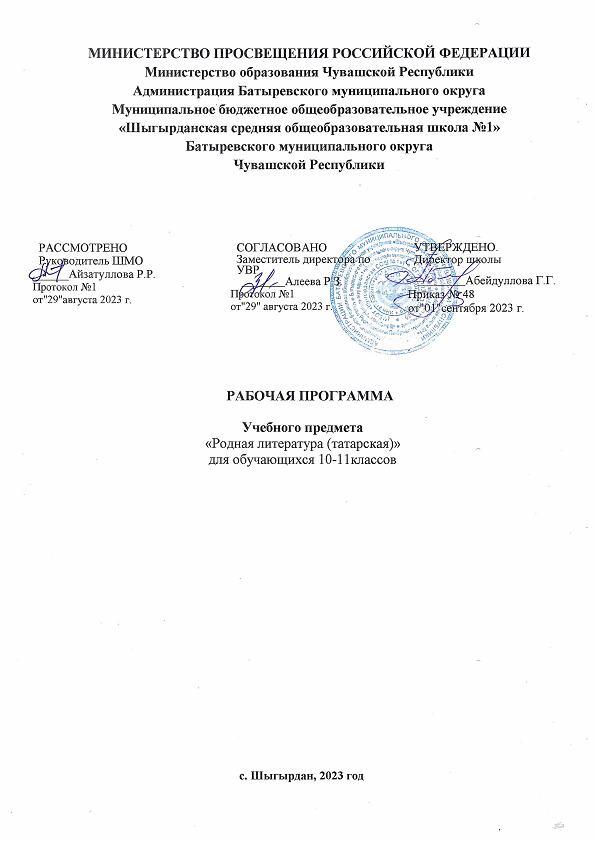 